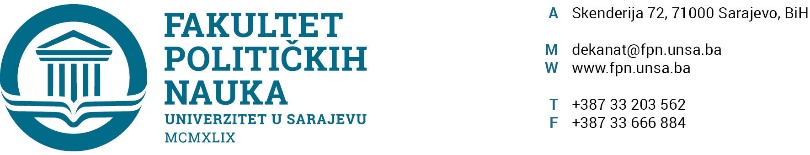 Broj: 02-1-       -1/19Sarajevo, 26.06.2019. god.Na osnovu člana 104. Statuta Univerziteta u Sarajevu, člana 119. stav (7) Zakona o visokom obrazovanju Kantona Sarajevo („Službene novine Kantona Sarajevo“ broj:33/17), uvidom u lični dosije prof.dr. Izeta Beridana, a po prethodnoj saglasnosti sekretara, Vijeće Fakulteta političkih nauka Univerziteta u Sarajevu je na sjednici održanoj 26.06.2019. godine  donijelo O D  L  U  K  Uo potrebi produženja radnog odnosaČlan 1.	U skladu sa iskazanom potrebom odsjeka Sigurnosnih i mirovnih studija Fakulteta političkih nauka Univerziteta u Sarajevu (u nastavku: Fakultet), produžava se radni odnos na Fakultetu, redovnom nastavniku prof.dr. Izetu Beridanu (koji je navršio šezdesetpet godina života) u akademskoj 2019/2020. godini.Član 2.Prof.dr. Izet Beridan u akademskoj 2019/2020. godini u svojstvu nastavnika biće angažovan na Fakultetu na sljedećim nastavnim predmetima:„Polemologija“, „Uvod u sigurnosne i odbrambene studije“, „Demokratski nadzor i kontrola sistema sigurnosti”, “ Politike i sistemi sigurnosti”. Član 3. Ova odluka stupa na snagu danom donošenja i primjenjuje se u akademskoj 2019/2020. godini.Obrazloženje: Za prof.dr. Izetom Beridanom, koji je 29.01.2018. godine navršio 65. godina života, iskazana je potreba za produženjem radnog odnosa, te je prof.dr. Izet Beridan imenovan nosiocem većeg broja predmeta, shodno nastavnoj potrebi u akademskoj 2019/2020. godini. Vijeće je na sjednici održanoj 26.06.2019. godine donijelo Odluku kao u gore navedenom.                                                                                                                           Pouka o pravnom lijeku: U skladu sa članom 117. Jedinstvenog Pravilnika o radu Univerziteta u Sarajevu, protiv ove Odluke moguća je uputiti prigovor Upravnom odboru UNSA u roku od 30 dana od dana dostavljanja iste ili od dana saznanja za povredu. Dostaviti:				                                                                 1. prof.dr. Izet Beridan,			                                                   DEKAN2. dosije,					                        ____________________3. a/a.						                        Prof.dr. Šaćir FilandraAkt obradio: Umihana Mahmić                                                                               Akt kontrolisao i odobrio: prof.dr. Mirza Smajić